Физкультурное занятие совместно с родителями в  старшей группе«ИГРЫ С МЯЧОМ»Инструктор по физической культуре: Петухова Оксана АнатольевнаВоспитатель: Арбузова Галина Ильинична

Цель: помочь родителям ощутить радость от совместной двигательной деятельности и понять полезность гимнастики вдвоём. Задачи: познакомить  родителей с  выполнением движений в детско-родительской паре (общеразвивающие упражнения, основные движения); закрепить навык детей действовать с мячом: прокатывать, бросать, ловить, отбивать ногой  
Оборудование: мячи большие резиновые по количеству детей и родителей; массажные мячи, гимнастические коврики по кол-ву детей, обручи по кол-ву детей.
Участники: родители и дети.
ХОД ЗАНЯТИЯ
Вводная часть
Инструктор. Ребята, отгадайте загадку.
Бьют его рукой и палкой,
Никому его не жалко.
Весело он скачет,
А зовётся…
(Правильно, мячик!)
Сегодня, ребята, вы с родителями будете заниматься физкультурой, и в этом вам поможет мяч. Раз, два, три! Мячик бери! (Мячи разбрасывают по залу.) Ребята, возьмите мяч и встаньте впереди родителей.
(Каждый ребёнок держит мяч.)
Ходьба в колонне из детско-родительских пар: 
- обычная, на носках, руки вверх (взрослый, встав позади ребёнка, берёт его за вытянутые руки); - на пятках, руки за головой (взрослый, встав позади ребёнка, разводит его локти); 
- приставным шагом друг напротив друга, мяч в вытянутых руках; 
- дети идут на коленях, мяч в руках над головой (взрослые поддерживают мяч);
- бег в паре: обычный (ребёнок держит мяч); Перейти на сайт рекламодателяРеклама 00Пропустить- галопом (взрослые и дети поворачиваются лицом друг к другу); 
- врассыпную (дети разбегаются по залу, взрослые держат мячи).
Инструктор. Раз, два, три! К родителям беги! (Родители обнимают ребёнка, прижимают к себе, кружат.)
Ходьба с восстановлением дыхания (дети держат мяч перед собой).
Вдох, выдох - направляем струю воздуха на мяч.
ОСНОВНАЯ ЧАСТЬ
ОРУ
(в детско-родительской паре с мячом)
«Для начала потянулись» 
И. п. – стоя лицом друг к другу, ноги на ширине плеч, мяч в вытянутых руках перед собой. 1, 3 – поднять руки с мячом (взрослый потягивает руки ребёнка); 2, 4 – вернуться в и. п.«Проверили силу» 
И. п. – стоя лицом друг к другу, выставив одну ногу вперёд, руки согнуты в локтях перед грудью, опора на ладони. 1, 3 – выпрямить руки в локтях с мячом (прижать руки к груди); 2, 4 – согнуть руки в локтях с мячом«Наклонились»
И. п. – стоя на коленях, лицом друг к другу, мяч в вытянутых руках вверху. 1 – 2 – одновременный наклон вправо (влево); 3 – 4 – вернуться в и. п.«Потянулись вперёд» 
И. п. – сидя на полу, ноги в стороны, ребёнок лицом к взрослому. 1 – 4 – ребёнок прокатывает мяч руками вперёд; 5 – 8 взрослый прокатывает мяч ребёнку.
«Размяли ноги» 
И. п. – сидя на полу, опора на ладони; ноги взрослого вытянуты, ноги ребёнка согнуты в коленях на мяче. 1 – 4 – ребёнок прокатывает мяч ногами, распрямляя их в коленях; 5 – 8 – взрослый прокатывает мяч к себе и от себя.
«Дружно присели» 
И. п. – стоя лицом друг к другу, ноги на ширине плеч, взявшись руками за мяч. 1 3 – присесть; 2, 4 – вернуться в и. п.
«В конце попрыгали» 
И. п. – стоя друг напротив друга, мяч в руках между собой.1 – 4 прыжки.Дыхательное упражнение:
Нарисуем большие, маленькие мячи струей воздуха.
ОСНОВНЫЕ ВИДЫ ДВИЖЕНИЯ
Дети и родители становятся друг напротив друга.
Инструктор. 
Мяч круглый, его можно прокатить друг другу, а ещё его можно бросать и ловить.
Игровые задания с мячом
1.  Прокатывание мяча друг другу.2. Броски мяча снизу  друг другу и ловля .
3. Взрослый держит в руках обруч, ребёнок бросает мяч, стараясь попасть в обруч.4. Передача мяча ногой в парах.Подвижная игра «Ловишка с мячом»
Родитель - «ловишка»  осаливает  детей мячом. Пойманные игроки выполняют дополнительные задания (присед, стойка на одной ноге)ЗАКЛЮЧИТЕЛЬНАЯ ЧАСТЬ
Инструктор. С помощью массажных мячиков можно делать массаж.
Родители и дети берут массажные мячи и выполняют массирующие движения друг другу.Ноябрь 2019Памятка для родителейЕсли в доме маленькие или большие дети, чем их занять с пользой? Особенно, если ваш ребенок непоседа и очень любознательный дайте ему мяч! Мяч поможет занять ребёнка, развить его физические качества, координацию движений, быстроту реакции, внимание, сообразительность и ловкость, увлечь и сформировать интерес к спортивным и подвижным играм с мячом. Предложите малышу резиновый мяч. Он будет в восторге!Определите ему место для игры, если это в помещении,  или площадку на улице. Маленький ребенок предпочитает играть с мячом один или со взрослым, а вот дети 5-7 лет могут с удовольствием играть в парах, тройках или в командах. Покажите ребенку несколько упражнений с мячом: ловля, броски, передачи. Дети могут придумать свою игру или играть в игры по правилам. 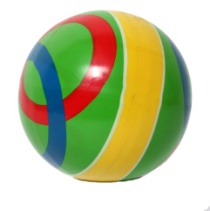 Мяч – это всегда хорошее настроение, положительные эмоции и оптимальная двигательная активность!Еще один любимый малышами мяч – это массажный мяч! Он не только увлекательный в игре, но и полезный. Научите малыша простым элементом самомассажа. И малыш всегда сможет занять себя с пользой.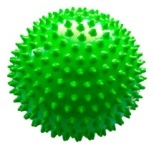 Еще один любимый детьми мяч – фитбол! 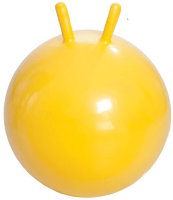 Но, внимание,  родители – этот мяч травмоопасен. И заниматься с ним ребёнку  нужно обязательно под присмотром взрослого. Но старшим детям можно доверить самостоятельно играть и упражняться с этим мячом.Ну и, конечно, незаменим футбольный мяч!Что может быть увлекательней бега с мячом! Эта игра и её элементы доступны всем детям, причем и девочкам и мальчикам. Эта игра развивает выносливость и ловкость, тренирует функцию равновесия, координацию движений. Но в эту игру не сыграешь дома.  Нужна обязательно подходящая площадка. И если вы, родители, позаботитесь о месте своей игры, то ребенок будет обеспечен движением.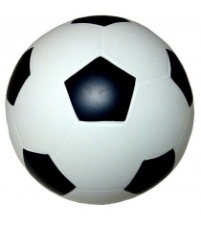 Есть еще один не менее увлекательный друг – надувной мяч!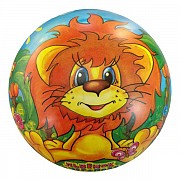 Им безопасно можно играть дома и на улице, брать с собой на водоёмы. Можно организовать детский волейбол или просто догонялки с мячом. Он легкий и его не боятся маленькие дети, поэтому он лучше всего подходит для игр малышей.Уважаемые родители, помните!Что бы ни делал ваш малыш, во что бы он не играл, он должен быть под присмотром. И самое лучшее время – это время, проведенное вместе с родителями!  Будьте здоровы!Инструктор по физической культуре : Петухова Оксана Анатольевна